Tout organisme sans but lucratif, établissement à caractère éducatif, société ou entreprise peut s’abonner et ainsi accéder aux services, collections et équipements offerts dans les édifices de BAnQ. Un établissement scolaire œuvrant auprès de la clientèle ayant une déficience perceptuelle peut également emprunter des documents physiques adaptés. Les livres numériques et les plateformes numériques externes pour lesquelles BAnQ détient des licences permettant l’utilisation par ses abonnés individuels sont exclus de cet abonnement. Pour abonner une collectivité scolaire, ce formulaire doit être rempli et signé par un signataire autorisé, puis transmis à BAnQ. Pour faciliter l’abonnement, envoyez préalablement le formulaire à l’adresse suivante : pret@banq.qc.ca. Une fois l’abonnement complété, chaque représentant dont le nom est inscrit sur le formulaire obtient, sur validation de son identité, une carte permettant l’emprunt de documents physiques au nom de sa collectivité, soit 75 documents pour une période de 90 jours.Engagement de la collectivitéNous, _________________________________________ (nom de la collectivité), reconnaissons avoir pris connaissance du Règlement sur l’abonnement et l’emprunt (R-8) et de la Directive sur l’abonnement et l’emprunt (D-4) de BAnQ et nous engageons par la présente à le respecter.Signataire autorisé de la collectivité_________________________________________Prénom et nom (en majuscules)_________________________________________Titre ________________________________________SignatureSigné le ________ / ________ / ________, à ____________________________________________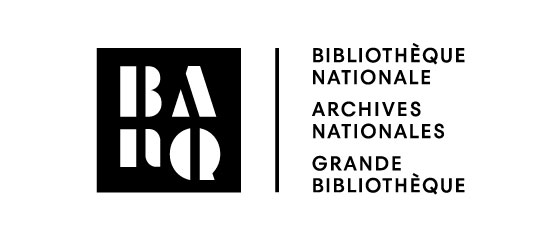 Abonnement – collectivité scolaireCoordonnées de l’établissementCoordonnées de l’établissementCoordonnées de l’établissementCoordonnées de l’établissementCoordonnées de l’établissementCoordonnées de l’établissementNom de la collectivité :     Nom de la collectivité :     Nom de la collectivité :     Nom de la collectivité :     Nom de la collectivité :     Nom de la collectivité :     Adresse (no, rue) :Adresse (no, rue) :Ville :Québec Code postal :      Téléphone :       Téléphone :       Téléphone :       Téléphone :       Téléphone :       Télécopieur :      Courriel :            Courriel :            Courriel :            Courriel :            Courriel :            Courriel :             Collectivité œuvrant auprès de personnes ayant une déficience perceptuelle Collectivité œuvrant auprès de personnes ayant une déficience perceptuelle Collectivité œuvrant auprès de personnes ayant une déficience perceptuelle Collectivité œuvrant auprès de personnes ayant une déficience perceptuelle Collectivité œuvrant auprès de personnes ayant une déficience perceptuelle Collectivité œuvrant auprès de personnes ayant une déficience perceptuelleCoordonnées des représentantsCoordonnées des représentantsCoordonnées des représentantsCoordonnées des représentantsCoordonnées des représentantsCoordonnées des représentantsPrénomNomTél. au travail et no posteCourriel1234567891011121314151617181920 Chaque représentant souhaite recevoir les avis par courriel, dont les avis de retard Chaque représentant souhaite recevoir les avis par courriel, dont les avis de retard Chaque représentant souhaite recevoir les avis par courriel, dont les avis de retard Chaque représentant souhaite recevoir les avis par courriel, dont les avis de retard Chaque représentant souhaite recevoir les avis par courriel, dont les avis de retard Chaque représentant souhaite recevoir les avis par courriel, dont les avis de retard